.: :     : All applicationsSupplemental Permit Information Form, if required by instructions on that formCurrent copy of tax records or deed showing ownership of the landLease agreement, if LMUs are not owned by the applicant or co-applicantNew, Major amendment, or RenewalCompleted Technical Information Packet (TCEQ-00760). New and Major amendmentPublic Involvement Plan Form (TCEQ-20960)Minor AmendmentAttach the following items if applicable:Current vicinity map, site map, runoff control map, and LMU mapRCS design calculationsNutrient Management Plan or Land application rate calculationsOther technical documents affected by the proposed amendmentThis is the end of the form Instructions begin on the next page.: .....is is the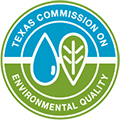 